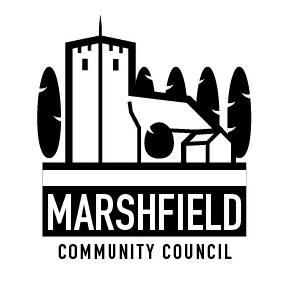                                 Serving the Communities of Castleton and Marshfield            Chairman: Mrs Catherine Grady      Clerk: Mr G C Thomas  4 Kenilworth Road Newport South Wales NP19 8JQ                         Tel: 01633 375812	                        e-mail:marshfieldcommunitycouncil@gmail.comDear CouncillorThe monthly meeting of Marshfield Community Council will be held on TUESDAY 14th July 2020 commencing at 7:30p.m.  Due to the current situation with Coronavirus the Council is permitted to meet using video/audio conferencing and Members will conduct this meeting from their homes via Zoom. An invitation to link to this meeting has be emailed to you.Members of public and press are welcome to join the meeting by following the joining instructions below. If required, written representations can be emailed to the Clerk to be brought up under item 3 of the agenda.Yours sincerelyG C ThomasClerkTo Join Zoom Meeting
https://us02web.zoom.us/j/88471696440?pwd=SERMTElOZmNXQmtnMTd0RnJhSC85UT09Meeting ID: 884 7169 6440
Password: 745179
One tap mobile
+441314601196,,88471696440#,,,,0#,,745179# United Kingdom
+442030512874,,88471696440#,,,,0#,,745179# United KingdomDial by your location
+44 131 460 1196 United Kingdom
+44 203 051 2874 United Kingdom
+44 203 481 5237 United Kingdom
+44 203 481 5240 United Kingdom
Meeting ID: 884 7169 6440
Password: 745179
Find your local number: https://us02web.zoom.us/u/kfWnx3SgtAGENDA1Apologies12Declaration of interests3Time allowed for members of public to speak (In line with Standing Order on Public Participation in Meetings). Please email the Clerk with any matters to be put to the Council by Monday 13th July.154To confirm the minutes of the monthly Council meetings held on 9th June 2020.15i)  To confirm the following projects, from the Community Council’s list of potential community projects, to be put forward to Newport City Council for them to arrange and fund from S106 money available for formal leisure provision:Community Project 4 - Provision of bicycle storage at the junction of Marshfield Road/A48. Community Project 5 - To improve the Village Hall playing fields by replacing the senior football pitch goal posts and providing drainage for the playing fields (main football pitch only). ii) To receive an update on progress of all potential community projects.106Review of actions arising from the monthly Council meeting held on 9th June 2020107Financial Matters:i) Payments & receipts update and bank reconciliationii) Invoicesiii) Other financial matters.108Planning Mattersi) To approve and adopt the observations already sent to Newport City Council:MCC 934Conex 20/0414Proposal:  Two Storey Side Extension Single Storey Rear Extension and Garage Conversion Including Widening of Existing Vehicular Crossover Entrance and DriveSite:  27 The Meadows Marshfield Cardiff CF3 2AJThe Community Council does not wish to make a comment in respect of the above planning application.ii) To consider observations to be sent to Newport City Council:MCC 935Conex 20/0566Proposal: Conversion of GarageSite: 64 Marshfield Road, Cardiff, CF3 2UWiii) Other Planning Matters59To agree a policy on an allotment letting waiting list.510Correspondence:i) To receive a letter from the Welsh Government Minister for Housing and Local Government requesting thoughts for a post Covid policy review.ii) To receive a list of contacts prepared by Wentloog Community Council.511Communication:i) To agree items to be included in the monthly communication to residents in the Marshfield Mail and any posts required to the Community Council website. 512Any other business.5The next Council meeting is scheduled for Tuesday 8th September 2020